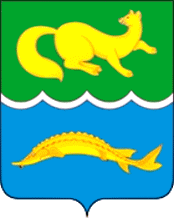 	КРАСНОЯРСКИЙ КРАЙ        ТУРУХАНСКИЙ РАЙОНВОРОГОВСКИЙ СЕЛЬСКИЙ СОВЕТ ДЕПУТАТОВРЕШЕНИЕ      14 .11.2018                                 с. Ворогово	                          № 36-113О передаче осуществления части полномочий органам местного самоуправления муниципального образования Туруханский районВ соответствии с частью 4 статьи 15 Федерального закона от 06.10.2003 №131-ФЗ «Об общих принципах организации местного самоуправления в Российской Федерации», в целях обеспечения выполнения полномочий по решению вопросов местного значения, руководствуясь статьями 8, 28 Устава Вороговкого сельсовета, Вороговский сельский Совет депутатов РЕШИЛ:1. Органу местного самоуправления муниципального образования Вороговский сельсовет передать органам местного самоуправления муниципального образования Туруханский район с следующие полномочия по решению вопросов местного значения:1.1. по созданию условий для организации досуга и обеспечения жителей услугами организаций культуры;1.2. по организации и осуществлению мероприятий по работе с детьми и молодежью.2. Администрации Вороговского сельсовета заключить соглашение с администрацией Туруханского района о передаче ей осуществления части своих полномочий, указанных в подпунктах 1.1. и 1.2. пункта 1  настоящего решения, на период с 01.01.2019 по 31.12.2019.3. Контроль за исполнением настоящего решения возложить на Главу Вороговского сельсовета.4. Решение вступает в силу с момента официального опубликования в газете «Вороговский вестник». Глава Вороговского сельсовета                      		М.П.ПшеничниковПредседатель Вороговского Совета депутатов        		    	Л.Н. Михеева